            WWW.frisorlærerforbundet.no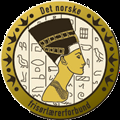 Program for årskurs DNF 20.09-23.09. 2018DagTidTemaTorsdag20.09.201814.00-15.0015.00-17.00
17.00-19.30
19.30Velkommen m/ noe å bite i. (praktisk informasjon om kursets innhold/innlegg Petter Buberg)Medlemsmøte. Fritid.
Felles middag på hotellet.Fredag21.09.201809.00-10.0010.00-12.0012.00-13.0013.00-16.0016.00-16.3016.30- 17.3019.00Struktur/ tre-parts samarbeid Innledning/foredrag Ny strukturForedragsholdere: Grete H og Jorunn D fra Oslo Met.LunsjGruppearbeid med veiledere og oppsummering.Kaffe pause med noe å bite iÅrsmøte.Felles middag på Hotell Prinsen.Lørdag22.09.201808.45 – 17.1509.30-12.0012.00-13.0013.00-17.0020.00Buss tur/retur fra hotellet til CharlottenlundPivot Point m Nancy(Charlottenlund VGS).Fargeteori/teknikkerKonkuransefrisering i undervisningLunsj (bestille pizza/påsmurte bagetter).Pivot PointCharlottenlund inviterer til middag/turSøndag
23.09.201809.30-11.3011.30-12.0012.00-13.0013.30-16.00Oppsummering og evaluering av kurs.Ny strukturPP v/Nancy.Utsjekking og lunsjLunsjHjemreise for deltakerne- takk for denne gangStyremøte med nye og gamle styremedlemmer på hotellet.